Caldwell College Archives Deed of Gift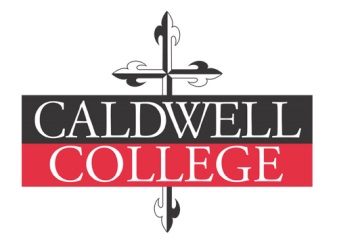 Please fill out the following form and include with your submission of  your Caldwell College memorabilia.Personal InformationName:						  			Class Year:			Maiden name:												Address:												City:			   _    _ 	           State:	   		 	        Zip:			Home phone:						 Cell phone:_____________________________Email:								Information about the MemorabiliaEstimated year of memorabilia:				Description of donation and how the materials came to be in your custody: 		              	Rights of DispositionCaldwell College may use its discretion in disposing of materials considered inappropriate for archival retention unless instructions to return any unwanted materials are stated below.Caldwell College may dispose of unwanted items           Caldwell College must return unwanted items to donorTerms of AgreementThis donation has been received by Caldwell College (“College”) as a gift for use in the Caldwell College Archives, and the owner or her agent with full authority, desiring to absolutely transfer full title by signing below, hereby gives, assigns, and conveys finally and completely, and without any limitation or reservation, full and complete ownership of the property described above to the College for use in the Archives and its successors and assigns permanently and forever, together with any copyrights therein and the right to copyright the same.Signature of Donor							      DateSignature of Archivist						                   Date